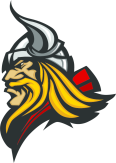 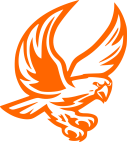 SPECIAL NOTICE OF AN EMERGENCY MEETING OF
WILLIAMS UNIFIED SCHOOL DISTRICT GOVERNING BOARD HELD NOVEMBER 8,2020College, Career, and Community ReadyBoard Members:					Administration:Carla Dent, President – Present			Rick Honsinger, Superintendent – PresentAnn Wells, Vice President – Present			Eric Evans, WHS Principal – PresentLeah Payne – Present				Carissa Morrison, WEMS Principal – PresentMichael Fleishman – Present			Jessica Guzman, Special Services Director –PresentHerman Nixon – Present				Joyce McNelly, Business Manager/Board Secretary – Present						Phillip Echeverria – Present 						Steve Schober – PresentPursuant to A.R.S. § 38-431.02(D), notice is hereby given that an emergency session of the Williams Unified School District Governing Board was held on November 8,2020 through a Zoom meeting at 3PM. At the emergency session the Williams Unified School District Governing Board Discussed the online/remote learning status of WUSD2.Mrs. Dent called the meeting to order at 3:00 pm and led the Pledge of Allegiance.Motion made by Mr. Nixon to adopt the agenda, second by Mr. Fleishman.Motion approved 5/0The Governing Board, Mr. Honsinger and staff members in attendance discussed each school, transportation, Athletics and their COVID related concerns. The district will remain open and continue offering online instruction. WUSD2 Governing Board gave direction to Mr. Honsinger to send notification being specific on what we know to parents and staff.  Motion made by Mr. Nixon to adjourn, second by Mrs. WellsMotion approved 5/0Meeting adjourned at 3:59Dated this 9th day of November 2020Williams Unified School District #2 Superintendent Rick Honsinger
_________________________________
     [signature]